                                                                                                                                                                                                        О Т К Р Ы Т О Е    А К Ц И О Н Е Р Н О Е     О Б Щ Е С Т В О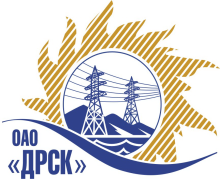 ПРОТОКОЛрассмотрения заявокПРЕДМЕТ ЗАКУПКИ:Способ и предмет закупки: Открытый электронный запрос предложений на право заключения Договора на выполнение работ:  «Автокран на шасси УРАЛ » для нужд филиала ОАО «ДРСК» «Южно-Якутские электрические сети» Закупка проводится согласно ГКПЗ 2014г. раздела  2.2.2 «Материалы ТПиР»  № 1545  на основании указания ОАО «ДРСК» от  26.05.2014 г. № 129.Плановая стоимость:  6 059 323,00  руб. без учета НДСФорма голосования членов Закупочной комиссии: очно-заочная.ПРИСУТСТВОВАЛИ: 8 членов постоянно действующей Закупочной комиссии 2-го уровня.ВОПРОСЫ, ВЫНОСИМЫЕ НА РАССМОТРЕНИЕ ЗАКУПОЧНОЙ КОМИССИИ: О признании предложения соответствующим условиям закупкиО предварительной ранжировке предложенийО проведении переторжкиВОПРОС 1 «О признании предложений соответствующими условиям закупки»ОТМЕТИЛИ:Предложения ООО «УралазТехноЦентр» г. Красноярск, ЗАО «Сибтяг «РОСМА» г. Москва, ООО «Торговая компания «Ивановская марка» г. Москва признаются удовлетворяющим по существу условиям закупки. Предлагается принять данные предложения к дальнейшему рассмотрению.ВОПРОС 2 «О предварительной ранжировке предложений»ОТМЕТИЛИ:В соответствии с требованиями и условиями, предусмотренными извещением о закупке и Закупочной документацией, предлагается предварительно ранжировать предложения следующим образом:ВОПРОС 3  «О проведении переторжки»ОТМЕТИЛИ:Учитывая результаты экспертизы предложений Участников закупки, Закупочная комиссия полагает целесообразным проведение переторжки. РЕШИЛИ:Признать предложения ООО «УралазТехноЦентр» г. Красноярск, ЗАО «Сибтяг «РОСМА» г. Москва, ООО «Торговая компания «Ивановская марка» г. Москва соответствующими условиям закупки.Утвердить предварительную ранжировку предложений Участников.Провести переторжку.Пригласить к участию в переторжке участников ООО «УралазТехноЦентр» г. Красноярск, ЗАО «Сибтяг «РОСМА» г. Москва, ООО «Торговая компания «Ивановская марка» г. МоскваОпределить форму переторжки: заочная.Назначить переторжку на 27.06.2014 в 15:00 час. (благовещенского времени).Место проведения переторжки: ЭТП b2b-energo Техническому секретарю Закупочной комиссии уведомить участников, приглашенных к участию в переторжке о принятом комиссией решении.ДАЛЬНЕВОСТОЧНАЯ РАСПРЕДЕЛИТЕЛЬНАЯ СЕТЕВАЯ КОМПАНИЯУл.Шевченко, 28,   г.Благовещенск,  675000,     РоссияТел: (4162) 397-359; Тел/факс (4162) 397-200, 397-436Телетайп    154147 «МАРС»;         E-mail: doc@drsk.ruОКПО 78900638,    ОГРН  1052800111308,   ИНН/КПП  2801108200/280150001№ 367/МТПиР-Р               город  Благовещенск«26» июня 2014г.Наименование участниковцена  руб. без НДСМесто в предварительной ранжировкеНеценовая предпочтительность (в баллах на балльной шкалеот 3до 5)ЗАО «Сибтяг «РОСМА»г. Москва, Аллея первой Маёвки 15 стр. 45 279 661,0213,2ООО «Торговая компания «Ивановская марка»г. Москва, 1-я Мытищинская 3, стр. 15 322 033,9023,2ООО «УралазТехноЦентр»г. Красноярск, ул. Северное шоссе, 25 стр. 45 137 853,0533,00Ответственный секретарь Закупочной комиссии 2 уровня ОАО «ДРСК»____________________О.А. МоторинаТехнический секретарь Закупочной комиссии 2 уровня ОАО «ДРСК»____________________Е.Ю. Коврижкина